EKO DANDatum: 11. 11. 2020Ime in priimek: KARIN MIHELIČRazred: G2CKraj bivanja: RibnicaDejavnost št.: 2 – EKO SPREHODODPADKI V našem kraju in okolici je kar poskrbljeno za odpadke. Smeti ločujemo in jih mečemo v zabojnike, te izprazni Komunalno podjetje Ribnica, ki kontejnerje sprazni in odpelje na komunalo, kjer odpadke še enkrat ločijo in odpeljejo v Ljubljano.Ko sem šla na sprehod do Svete Ane, sem spremljala stanje odvrženih smeti v okolico. Po tleh leži v ogromno mask za zaščito, kakšen ogorek cigaret in drobni papirčki. Ko pa pridemo v gozd pa naj bo to samo 50 metrov stran od ''civilizacije'', najdemo odvržene velike količine smeti. Plastenke, oblačila, papir (reklame…), leseni odpadki (gajbe, pohištvo…) – Na slikah na naslednji strani. Ko iz gozdne ceste zavijemo v gozd se stanje z odvrženimi odpadki umiri. Na poti leži kakšen papirnat robček ali pa papirček od bonbonov, teh je zelo malo, je pa zato papirnatih robčkov toliko več. Med potjo pa naletimo tudi na kakšno plastično vrečko.Med iskanjem smeti :)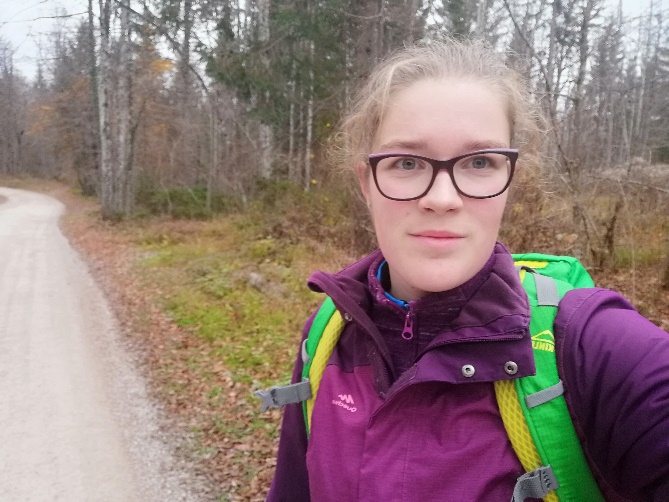 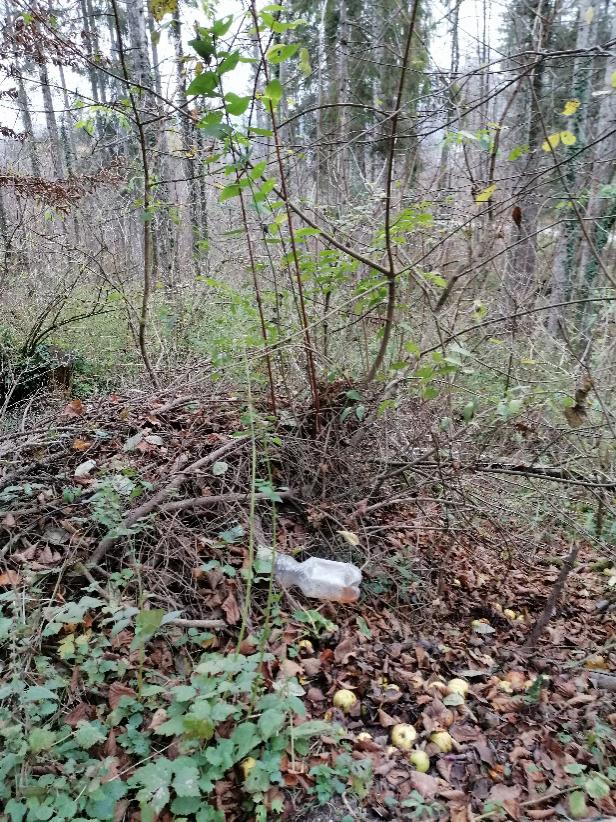 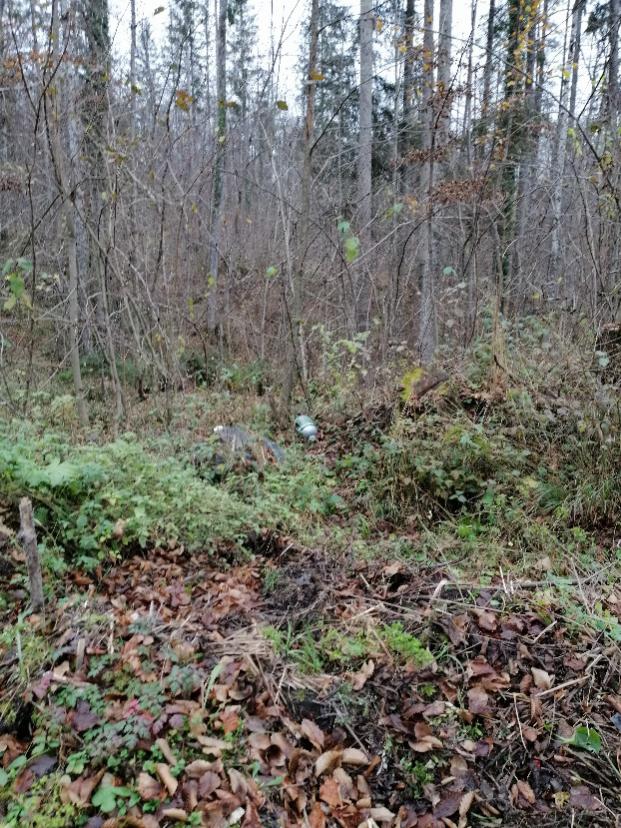 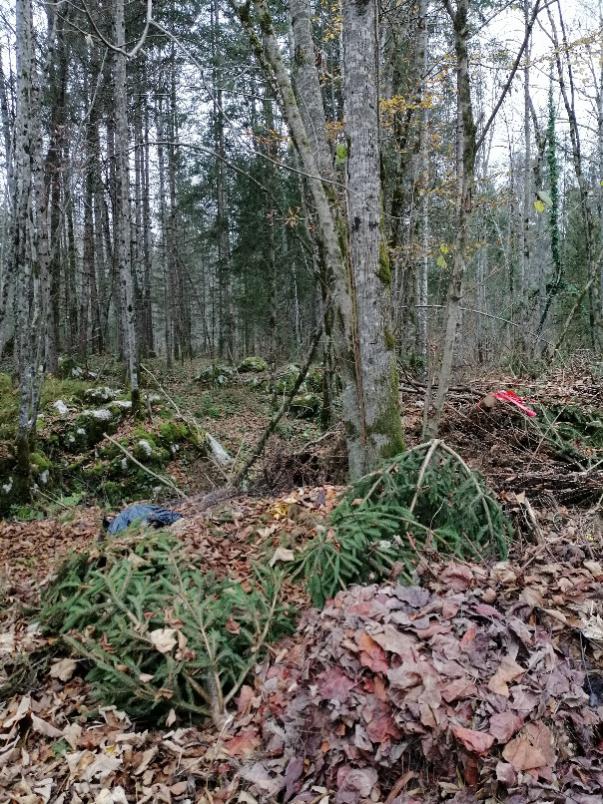 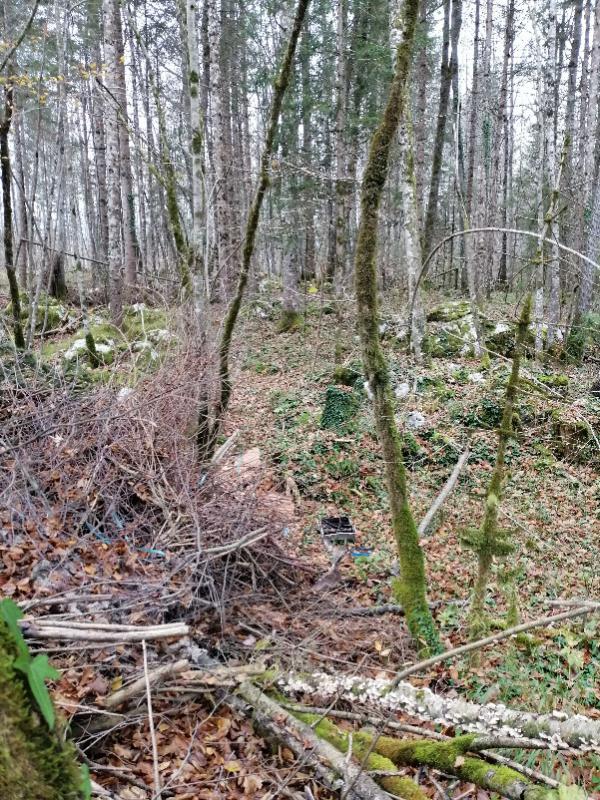 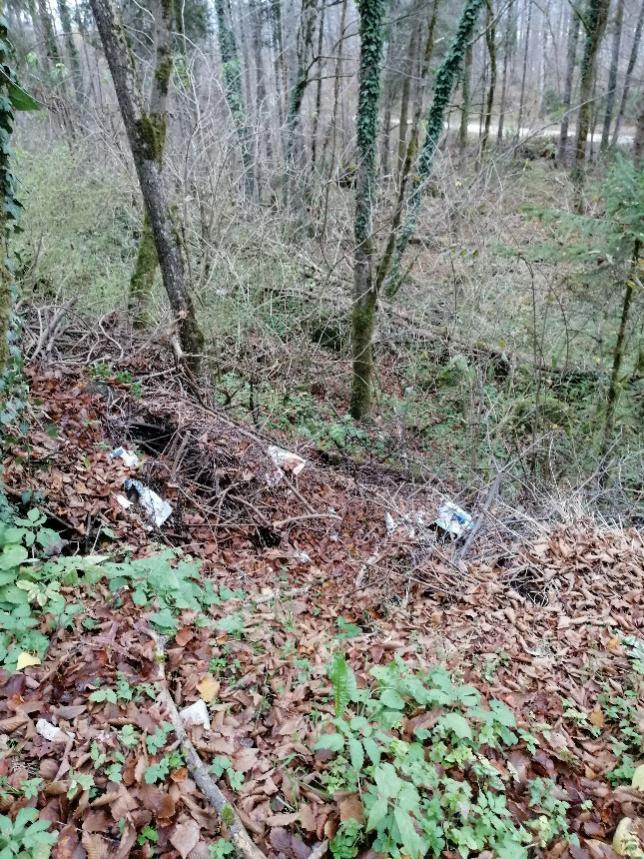 Drugod po gozdovih našega kraja je odvrženih veliko pločevink piva. Na vsakem vogalu bi našli kakšno. Potem razne pozabljene ali pa namerno odvržene prazne kante za gorivo. Potem kakšne plastične vrečke teh je ogromno. Našli bi tudi kakšen prazen akumulator. Opažajo pa se tudi smeti, ki ostanejo za migranti, ki prehajajo po gozdovih, to so razne pločevinke, oblačila, plastenke…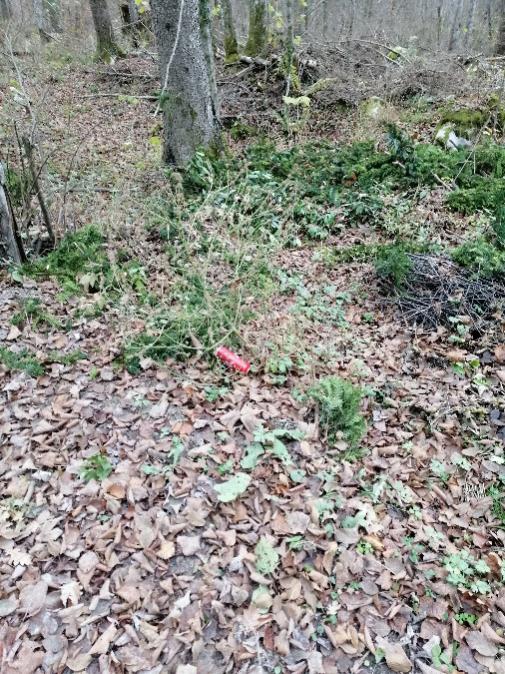 GOZD Gozd sestavljajo iglavci (smreka, jelka) in listavci (hrast, bukev, javor…), med hojo ni opaziti invazivnih vrst rastlin in dreves.VODOVJASkozi mesto teče reka Bistrica, ki ima urejeno strugo, seveda je k temu pripomogel človek. Bistrica je polna vodnih rastlin in rib. Voda je umazana in polna alg, od časa do časa jo ribiči Ribniške doline očistijo. Struga je deloma speljana ob obzidju Ribniškega gradu ponekod pa je breg betonski drugače bi voda ogrožala človekovo življenje.  Bistrica pred čiščenjem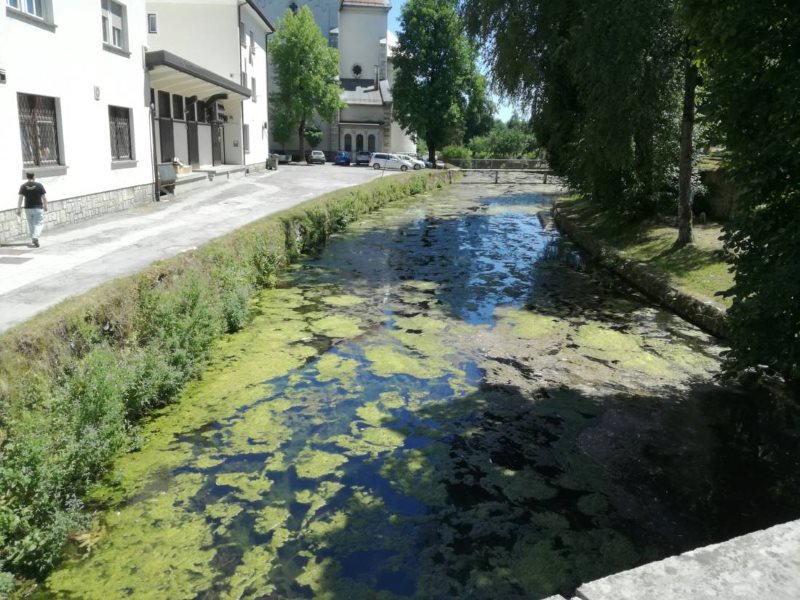 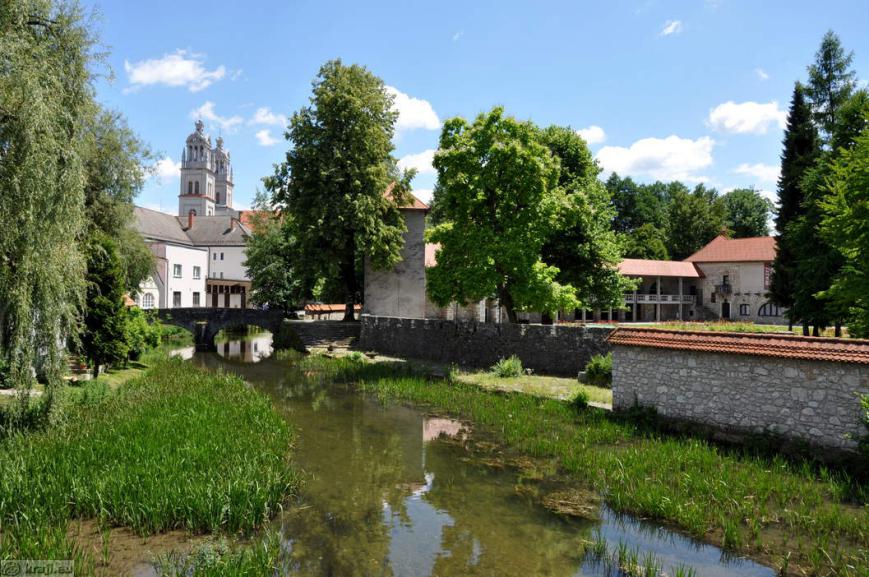 